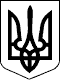 122 СЕСІЯ  ЩАСЛИВЦЕВСЬКОЇ СІЛЬСЬКОЇ РАДИ7 СКЛИКАННЯРІШЕННЯ10.07.2020 р.                                       № 2399с. ЩасливцевеПро внесення змін до рішення 119 сесії Щасливцевської сільскої ради 7 скликання №2308 від 27.05.2020р. «Про проведення земельних торгів у формі аукціону» (зі змінами)З метою приведення строків виконання рішення, керуючись ст. 12, частини 1 ст. 122, ст. 135-139 Земельного кодексу України, ст. 26, 42, 59 Закону України «Про місцеве самоврядування в Україні» сесія сільської ради ВИРІШИЛА:Внести зміни до пункту 1 рішення Щасливцевської сільскої ради №2308 «Про проведення земельних торгіву формі аукціону» (зі змінами), а саме викласти в новій редакції:«1. Включити до переліку земельних ділянок комунальної власності територіальної громади сіл Щасливцеве, Генічеська Гірка і селище Приозерне (в особі Щасливцевської сільської ради) та/або прав на них, які виставляються на земельні торги окремими лотами, право оренди на 10 років, на земельну ділянку, розташовану в с. Генічеська Гірка Генічеського району Херсонської області, орієнтовною площею 1,5 га, та призначену для будівництва та обслуговування обʼєктів туристичної інфраструктури та закладів громадського харчування  (цільове призначення КВЦПЗ 03.08) із земель житлової та громадської забудови.».2. Контроль за виконанням цього рішення покласти на постійну комісію Щасливцевської сільської ради з питань регулювання земельних відносин та охорони навколишнього середовища.Сільський голова                                                      В.ПЛОХУШКО